See www.dioceseofcoventry.org/finance/fees for the full policy.Please return this completed form to:
Yvette.mcdonald@covcofe.org for a scanned copy with signatures,Or by mail to: The Archdeacons’ Office, 1 Hill Top, Coventry, CV1 5AB.Flowchart for Funerals: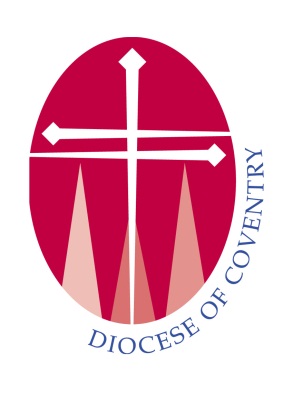 Coventry DBF2020 Claim Form for Fees for Additional MinistryClaim to Coventry DBF for expensesfor services taken during the period:Claim to Coventry DBF for expensesfor services taken during the period:Claim to Coventry DBF for expensesfor services taken during the period:Claim to Coventry DBF for expensesfor services taken during the period:Name:Name:Address:Address:Bank account details (for direct payment):Bank account details (for direct payment):Bank account details (for direct payment):Bank account details (for direct payment):Bank account details (for direct payment):Account name:Account name:Account number:Account number:Sort code:DateChurch and parishServiceServiceFeeParish signatureTotal claimed:Total claimed:Signed:Date: